РОССИЙСКАЯ ФЕДЕРАЦИЯОРЕНБУРГСКАЯ ОБЛАСТЬСОВЕТ ДЕПУТАТОВ СПАССКОГО СЕЛЬСОВЕТА  САРАКТАШСКОГО РАЙОНАПЕРВОГО СОЗЫВАРЕШЕНИЕДвадцатого  заседания Совета депутатов Спасскогосельсовета  первого созыва№   95                                                                   21 декабря    2017 года           Заслушав и обсудив финансово-экономическое обоснование главы муниципального образования Спасский сельсовет Спицина В.А. по вопросу передачи части полномочий администрацией Спасского сельсовета Саракташского района, руководствуясь частью 4 статьи 15 Федерального закона от 6 октября 2003 года № 131-ФЗ «Об общих принципах организации местного самоуправления в Российской  Федерации»,  Бюджетным  кодексом  Российской  Федерации, статьёй 22 Устава Спасского сельсовета Саракташского района,           Совет депутатов Спасского сельсоветаР Е Ш И Л:          1. Администрации  муниципального образования Спасский сельсовет передать осуществление части полномочий (Приложение) муниципальному образованию Саракташский район Оренбургской области.        2. Главе муниципального образования Спасский сельсовет заключить с главой муниципального образования Саракташский район Оренбургской области соглашение о передаче осуществления части полномочий муниципальному образованию Саракташский район Оренбургской области.          3. Контроль за исполнением данного решения возложить на постоянную комиссию Совета депутатов Спасского сельсовета по бюджетной, налоговой и финансовой политике, собственности и экономическим вопросам, торговле и быту (Андреева В.Г.)          4. Настоящее решение вступает в силу после его подписания и подлежит официальному опубликованию путём размещения на официальном сайте администрации Спасского сельсовета.Разослано: постоянной комиссии, прокуратуру района, в дело.ПЕРЕЧЕНЬчасти полномочий администрации Спасского сельсовета, передаваемых администрацииСаракташского района Оренбургской области, на 2018 год           1. По обеспечению услугами организаций культуры и библиотечного обслуживания жителей поселений:               Статьи расходов:              статья 211 – заработная плата              статья 212 – прочие выплаты              статья 213 – начисления на выплаты по оплате труда	               статья 226 – прочие работы, услуги (в части подписки на периодические и справочные издания)              статья 340 – увеличение стоимости материальных запасов (за счет поступлений доходов от платных услуг)              статья 290 – прочие расходы           2. По градостроительной деятельности.           2.1. Выдача разрешений на строительство, разрешений на ввод объектов в эксплуатацию при осуществлении строительства, реконструкции, капитального ремонта объектов капитального строительства.           3. Определение поставщиков (подрядчиков, исполнителей).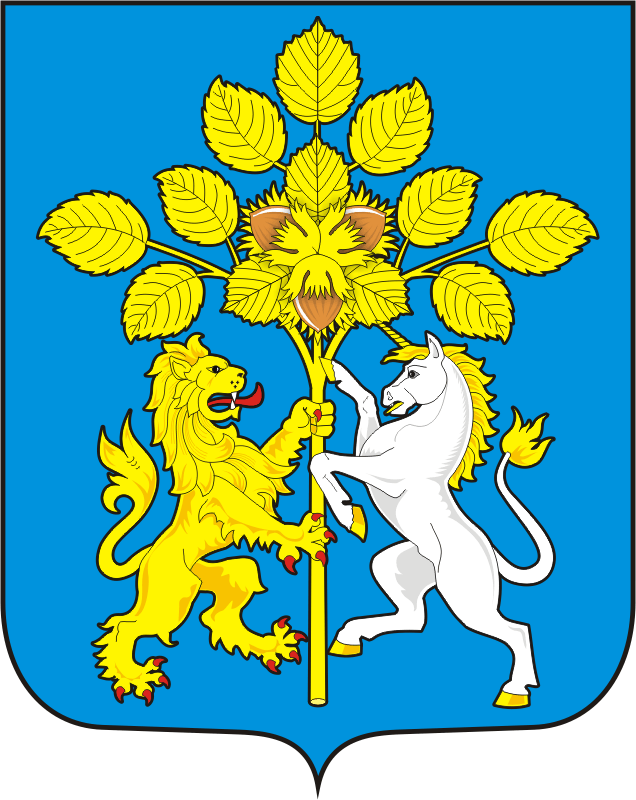 О передаче части полномочий   2018 годГлава муниципального  образованияСпасский  сельсовет, председатель Совета депутатов	В.А.СпицинПриложение к решению Совета депутатов  Спасского сельсоветаот 21 декабря 2017 года  № 95